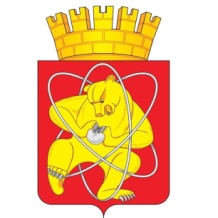 Городской округ «Закрытое административно – территориальное образование  Железногорск Красноярского края»АДМИНИСТРАЦИЯ ЗАТО г. ЖЕЛЕЗНОГОРСКРАСПОРЯЖЕНИЕ    19.06.2024						      	                                                     № 287прг. ЖелезногорскО присвоении спортивных разрядовВ соответствии с Федеральным законом от 04.12.2007 № 329-ФЗ 
«О физической культуре и спорте в Российской Федерации», Федеральным законом от 06.10.2003 № 131-ФЗ «Об общих  принципах  организации  местного самоуправления в Российской Федерации», приказом Министерства спорта Российской Федерации от 19.12.2022 № 1255 «Об  утверждении  положения 
о Единой всероссийской спортивной классификации», постановлением Администрации ЗАТО г. Железногорск от 23.09.2015 № 1538 «О присвоении спортивных разрядов», распоряжением Администрации ЗАТО г. Железногорск от 08.06.2023 № 290пр «О наделении полномочиями», руководствуясь Уставом ЗАТО Железногорск, распоряжением Администрации ЗАТО г. Железногорск 
от 06.06.2024 № 342 «Об обучении Д.М. Чернятина»,Присвоить спортивные разряды согласно списку спортсменов 
по видам спорта на основании требований и нормативов Единой всероссийской спортивной классификации:Второй спортивный разряд (приложение № 1).Третий спортивный разряд (приложение № 2).2. Отделу общественных связей Администрации ЗАТО г. Железногорск (И.С. Архипова) разместить настоящее распоряжение на официальном 
сайте Администрации ЗАТО г. Железногорск в информационно-телекоммуникационной сети «Интернет».3. Контроль над исполнением настоящего постановления возложить на исполняющего обязанности заместителя Главы ЗАТО г. Железногорск 
по социальным вопросам Ю.А. Грудинину.4. Настоящее распоряжение вступает в силу с момента его подписания. Исполняющий обязанностиГлавы ЗАТО г. Железногорск                                                      Р.И. Вычужанин Приложение № 1Приложение № 1к распоряжению Администрации  
ЗАТО г. Железногорскк распоряжению Администрации  
ЗАТО г. Железногорскот 19.06.2024 № 287прот 19.06.2024 № 287прСПИСОКСПИСОК спортсменов по виду спорта, выполнивших второй спортивный разряд, на основании требований и нормативов Единой всероссийской спортивной классификации спортсменов по виду спорта, выполнивших второй спортивный разряд, на основании требований и нормативов Единой всероссийской спортивной классификации спортсменов по виду спорта, выполнивших второй спортивный разряд, на основании требований и нормативов Единой всероссийской спортивной классификации спортсменов по виду спорта, выполнивших второй спортивный разряд, на основании требований и нормативов Единой всероссийской спортивной классификации спортсменов по виду спорта, выполнивших второй спортивный разряд, на основании требований и нормативов Единой всероссийской спортивной классификации№Фамилия, имя, отчествоОрганизацияТренерРезультатыХУДОЖЕСТВЕННАЯ ГИМНАСТИКАХУДОЖЕСТВЕННАЯ ГИМНАСТИКАХУДОЖЕСТВЕННАЯ ГИМНАСТИКАХУДОЖЕСТВЕННАЯ ГИМНАСТИКАХУДОЖЕСТВЕННАЯ ГИМНАСТИКА1Громова 
Дарья ЕвгеньевнаМАУ ДО СШ "Юность"Краус Е.В.64,0 б.2Караваева 
Дарья КонстантиновнаМАУ ДО СШ "Юность"Краус Е.В.66,7 б.3Пивкина 
Анна ИвановнаМАУ ДО СШ "Юность"Краус Е.В.66,75 б.4Распопина 
Милана ВитальевнаМАУ ДО СШ "Юность"Краус Е.В.60,15 б.5Стекленёва 
Оксана ВалентиновнаМАУ ДО СШ "Юность"Краус Е.В.59,2 б.6Трубкина 
Злата ВалерьевнаМАУ ДО СШ "Юность"Краус Е.В.62,0 б.Приложение № 2Приложение № 2к распоряжению Администрации  
ЗАТО г. Железногорскк распоряжению Администрации  
ЗАТО г. Железногорскот 19.06.2024№ 287прСПИСОКСПИСОК спортсменов по виду спорта, выполнивших третий спортивный разряд, на основании требований и нормативов Единой всероссийской спортивной классификации спортсменов по виду спорта, выполнивших третий спортивный разряд, на основании требований и нормативов Единой всероссийской спортивной классификации спортсменов по виду спорта, выполнивших третий спортивный разряд, на основании требований и нормативов Единой всероссийской спортивной классификации спортсменов по виду спорта, выполнивших третий спортивный разряд, на основании требований и нормативов Единой всероссийской спортивной классификации спортсменов по виду спорта, выполнивших третий спортивный разряд, на основании требований и нормативов Единой всероссийской спортивной классификации№Фамилия, имя, отчествоОрганизацияТренерРезультатыХУДОЖЕСТВЕННАЯ ГИМНАСТИКАХУДОЖЕСТВЕННАЯ ГИМНАСТИКАХУДОЖЕСТВЕННАЯ ГИМНАСТИКАХУДОЖЕСТВЕННАЯ ГИМНАСТИКАХУДОЖЕСТВЕННАЯ ГИМНАСТИКА1Бохонова 
Анастасия ИвановнаМАУ ДО СШ "Юность"Овчинникова О.А.44,2 б.2Василенко 
Есения АндреевнаМАУ ДО 
СШ "Юность"Овчинникова О.А.42,15 б.3Галкина 
Вера ЕвгеньевнаМАУ ДО 
СШ "Юность"Краус Е.В.47,5 б.4Глухова 
София АнтоновнаМАУ ДО 
СШ "Юность"Краус Е.В.48,05 б.5Заиграйкина 
Пелагея ФедоровнаМАУ ДО 
СШ "Юность"Краус Е.В.48,8 б.6Зыкова 
Дарина ПавловнаМАУ ДО 
СШ "Юность"Овчинникова О.А.46,05 б.7Казанцева 
Александра АлександровнаМАУ ДО 
СШ "Юность"Краус Е.В.43,2 б.8Млечкова 
Ульяна РомановнаМАУ ДО 
СШ "Юность"Краус Е.В.47,2 б.9Терехова 
Владислава АндреевнаМАУ ДО 
СШ "Юность"Овчинникова О.А.47,0 б.10Чмерикова 
Агата ДенисовнаМАУ ДО 
СШ "Юность"Овчинникова О.А.45,5 б.